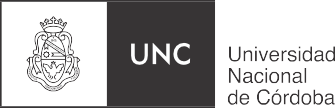 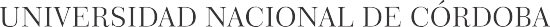 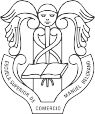 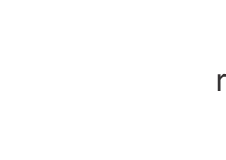 Declaro bajo juramento que todos los datos consignados son veraces y exactos, de acuerdo a mi leal saber y entender.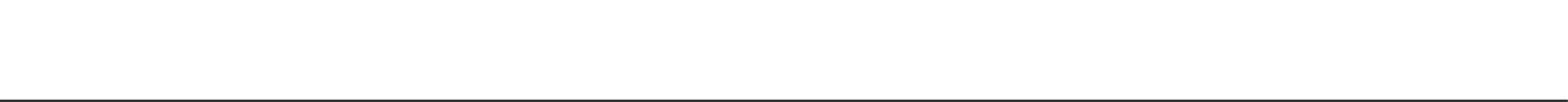 CICLO LECTIVO 2024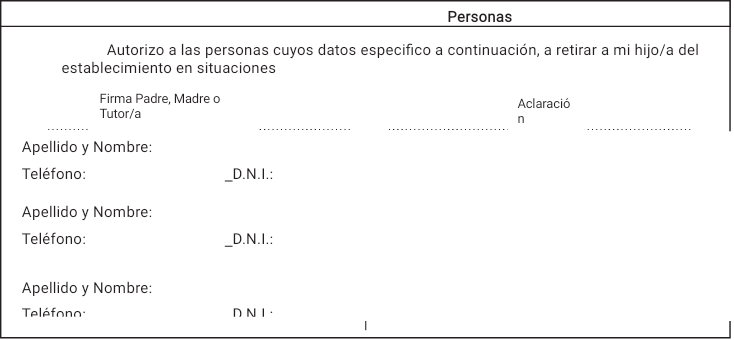 Comprobante N°1° Año C.B.:	Sección:2° Año C.B.:	Sección:DATOS DEL ESTUDIANTEDATOS DEL ESTUDIANTEDATOS DEL ESTUDIANTEDATOS DEL ESTUDIANTEDATOS DEL ESTUDIANTEDATOS DEL ESTUDIANTEDATOS DEL ESTUDIANTEDATOS DEL ESTUDIANTEDATOS DEL ESTUDIANTEApellido y Nombre:Apellido y Nombre:Apellido y Nombre:Apellido y Nombre:Apellido y Nombre:Apellido y Nombre:Apellido y Nombre:Apellido y Nombre:Apellido y Nombre:DNI N°:DNI N°:DNI N°:DNI N°:E-mail:E-mail:E-mail:E-mail:E-mail:Domicilio:Domicilio:Domicilio:Domicilio:Domicilio:Domicilio:Barrio:Barrio:Barrio:Teléfono:Teléfono:Teléfono:Teléfono Celular:Teléfono Celular:Teléfono Celular:Teléfono Celular:Teléfono Celular:Teléfono Celular:Fecha de Nacimiento:Fecha de Nacimiento:Lugar de Nacimiento:Lugar de Nacimiento:Lugar de Nacimiento:Lugar de Nacimiento:Lugar de Nacimiento:Lugar de Nacimiento:Nacionalidad:Libreta de 5° Grado expedida por la Escuela:Libreta de 5° Grado expedida por la Escuela:Libreta de 5° Grado expedida por la Escuela:Libreta de 5° Grado expedida por la Escuela:Libreta de 5° Grado expedida por la Escuela:Libreta de 5° Grado expedida por la Escuela:Libreta de 5° Grado expedida por la Escuela:Libreta de 5° Grado expedida por la Escuela:Libreta de 5° Grado expedida por la Escuela:Año:Municipal:Municipal:Prov. Pública:Prov. Pública:Prov. Pública:Prov. Pública:Prov. PrivadaProv. PrivadaSexo:FMMMCUIL:     _  _ - _  _  _  _  _  _  _  _ - _  _CUIL:     _  _ - _  _  _  _  _  _  _  _ - _  _CUIL:     _  _ - _  _  _  _  _  _  _  _ - _  _CUIL:     _  _ - _  _  _  _  _  _  _  _ - _  _DATOS DE RESPONSABLESDATOS DE RESPONSABLESDATOS DE RESPONSABLESDATOS DE RESPONSABLESDATOS DE RESPONSABLESDATOS DE RESPONSABLESDATOS DE RESPONSABLESDATOS DEL PADREDATOS DEL PADREDATOS DEL PADREDATOS DEL PADREDATOS DEL PADREDATOS DEL PADREDATOS DEL PADREApellido y Nombre:Apellido y Nombre:Apellido y Nombre:Apellido y Nombre:Apellido y Nombre:Apellido y Nombre:Vive: SI	NO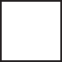 DNI N°:DNI N°:Nacionalidad:Nacionalidad:Nacionalidad:Nacionalidad:Nacionalidad:Domicilio:Domicilio:Domicilio:Barrio:Barrio:Barrio:Barrio:Teléfono:Teléfono Celular:Teléfono Celular:Teléfono Celular:Teléfono Celular:Teléfono Celular:Teléfono Celular:E-mail:E-mail:E-mail:E-mail:E-mail:E-mail:E-mail:Profesión:Profesión:Profesión:Profesión:Tel. Profesional:Tel. Profesional:Tel. Profesional:Domicilio Profesional:Domicilio Profesional:Domicilio Profesional:Domicilio Profesional:Domicilio Profesional:Barrio:Barrio:FIRMA:FIRMA:FIRMA:FIRMA:FIRMA:FIRMA:FIRMA:DATOS DE LA MADREDATOS DE LA MADREDATOS DE LA MADREDATOS DE LA MADREDATOS DE LA MADREDATOS DE LA MADREDATOS DE LA MADREApellido y Nombre:Apellido y Nombre:Apellido y Nombre:Apellido y Nombre:Apellido y Nombre:Apellido y Nombre:Vive: SI	NODNI N°:DNI N°:Nacionalidad:Nacionalidad:Nacionalidad:Nacionalidad:Nacionalidad:Domicilio:Domicilio:Domicilio:Barrio:Barrio:Barrio:Barrio:Teléfono:Teléfono Celular:Teléfono Celular:Teléfono Celular:Teléfono Celular:Teléfono Celular:Teléfono Celular:E-mail:E-mail:E-mail:E-mail:E-mail:E-mail:E-mail:Profesión:Profesión:Profesión:Profesión:Tel. Profesional:Tel. Profesional:Tel. Profesional:Domicilio Profesional:Domicilio Profesional:Domicilio Profesional:Domicilio Profesional:Domicilio Profesional:Barrio:Barrio:FIRMA:FIRMA:FIRMA:FIRMA:FIRMA:FIRMA:FIRMA:AUTORIZACIONES DE PADRES A TUTORESAUTORIZACIONES DE PADRES A TUTORESAUTORIZACIONES DE PADRES A TUTORESAUTORIZACIONES DE PADRES A TUTORESAutorizo a:  	D.N.I. N°:	a ser el Tutor de mi hijo/a.FIRMAAutorizo a:  	D.N.I. N°:	a ser el Tutor de mi hijo/a.FIRMAAutorizo a:  	D.N.I. N°:	a ser el Tutor de mi hijo/a.FIRMAAutorizo a:  	D.N.I. N°:	a ser el Tutor de mi hijo/a.FIRMADATOS DEL TUTORDATOS DEL TUTORDATOS DEL TUTORDATOS DEL TUTORApellido y Nombre:Apellido y Nombre:Apellido y Nombre:Apellido y Nombre:DNI N°:DNI N°:Nacionalidad:Nacionalidad:Domicilio:Domicilio:Domicilio:Barrio:Teléfono:Teléfono Celular:Teléfono Celular:Teléfono Celular:E-mail:E-mail:E-mail:E-mail:FIRMA:FIRMA:FIRMA:FIRMA:Autorizo a:  	D.N.I. N°:	a ser el Tutor de mi hijo/a.FIRMAAutorizo a:  	D.N.I. N°:	a ser el Tutor de mi hijo/a.FIRMAAutorizo a:  	D.N.I. N°:	a ser el Tutor de mi hijo/a.FIRMAAutorizo a:  	D.N.I. N°:	a ser el Tutor de mi hijo/a.FIRMADATOS DEL TUTORDATOS DEL TUTORDATOS DEL TUTORDATOS DEL TUTORApellido y Nombre:Apellido y Nombre:Apellido y Nombre:Apellido y Nombre:DNI N°:DNI N°:Nacionalidad:Nacionalidad:Domicilio:Domicilio:Domicilio:Barrio:Teléfono:Teléfono Celular:Teléfono Celular:Teléfono Celular:E-mail:E-mail:E-mail:E-mail:FIRMA:FIRMA:FIRMA:FIRMA: